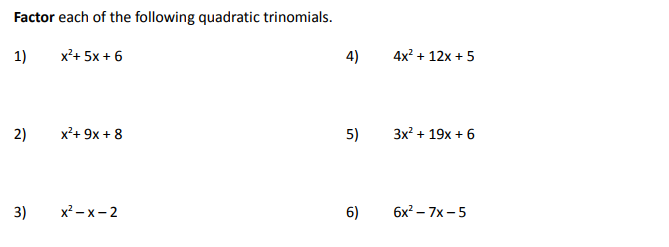 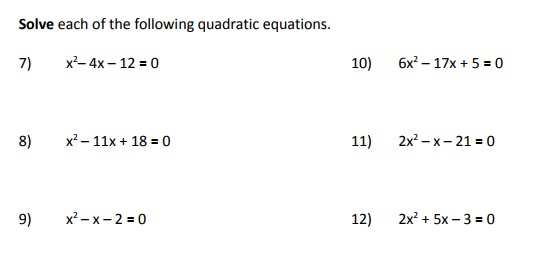 Write the quadratic formula here: 	_________________________________________Identify and  in the following quadratic equations. Then, use the quadratic formula to solve the quadratics. (Hint: Be sure each equation is written in standard form!)1. 				2. 3. 					4. Find the solutions to each equation using the quadratic formula. Show your work!5. 				6. 7. 					8.  Part 1: Simplify the radicals1. 					2. 				3. 4. 					5.. 				6. Part 2: Solving by the Square Root MethodStart by isolating the squared term. Then, solve for x by taking the square root of both sides. Leave all answers in simplified radical form.4. 				5. 				6.  			7. 				8. 			10. Solve the following quadratic equations using any appropriate method (factoring, quadratic formula, square root). 1. 						2.  3. 					4. 5. 						6. 7. 						8. 9. 							10. Simplify the following radicals. 1. 				2. 				3. 4. 				5. 				7. Solve the following quadratics using the square root method. Express all answers in simplest radical form. 1. 				2. 			3. 4. 			5. 			6. Solve each of the following quadratic equations.  Express your solutions in simplest a + bi form.  Check.1. 					2. 3. 				4.  5. 					6.  Solve the following quadratics.  1. 						2. 3.  					4. 2	Solve each of the following equations, sketch graphs showing both the linear and quadratic function involved, and label solution points with their coordinates.  						2. 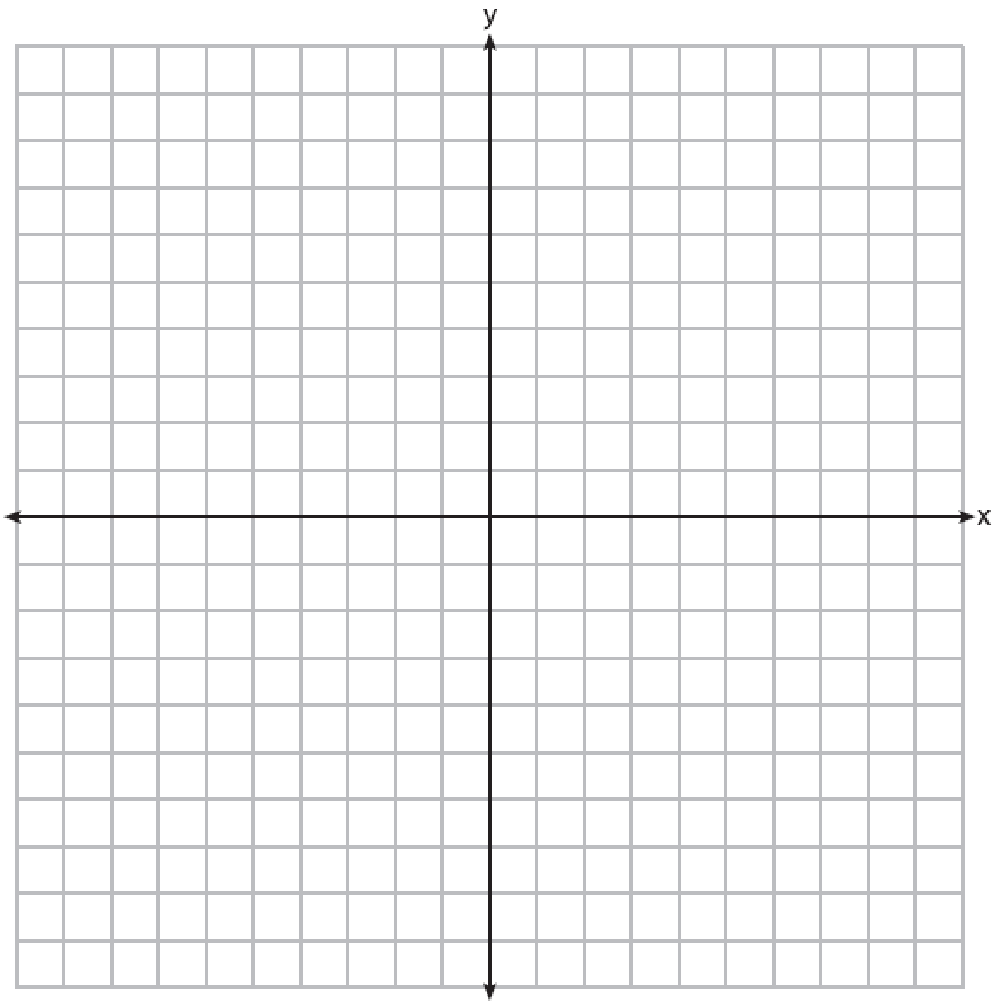 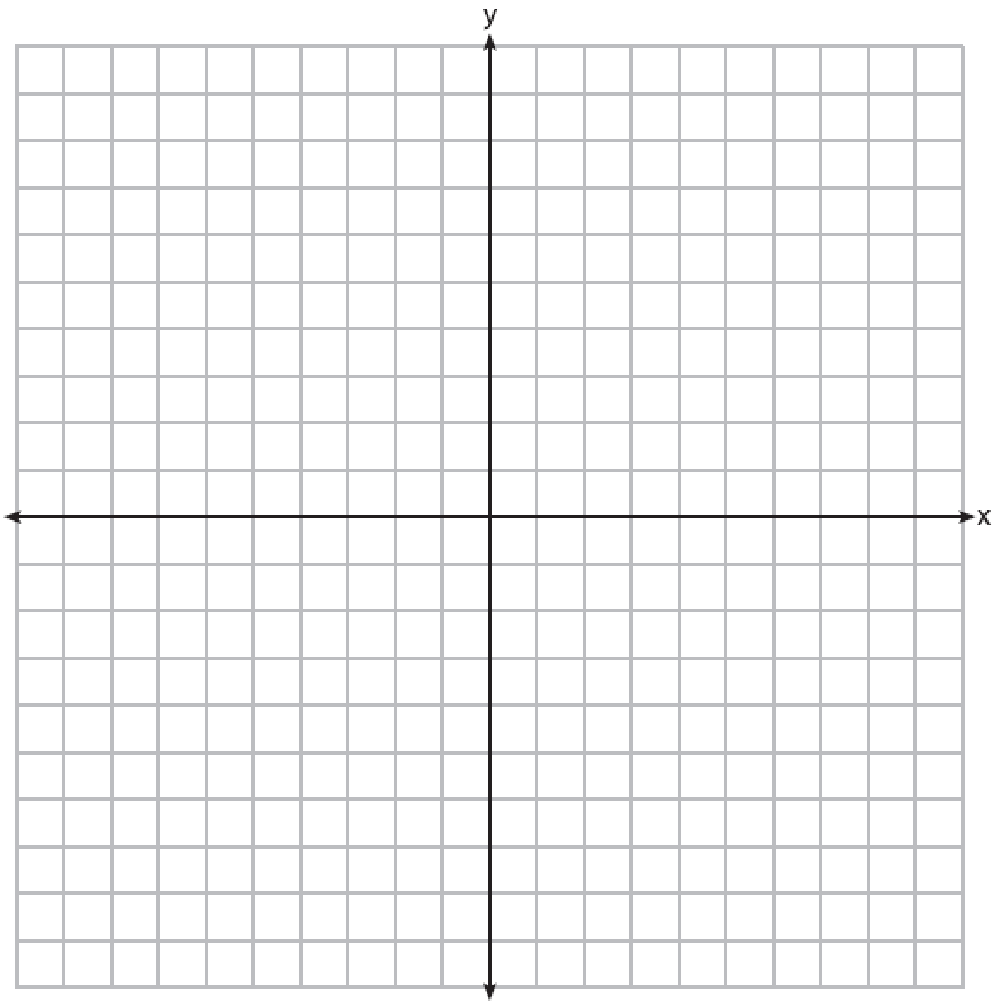 3. 							4. 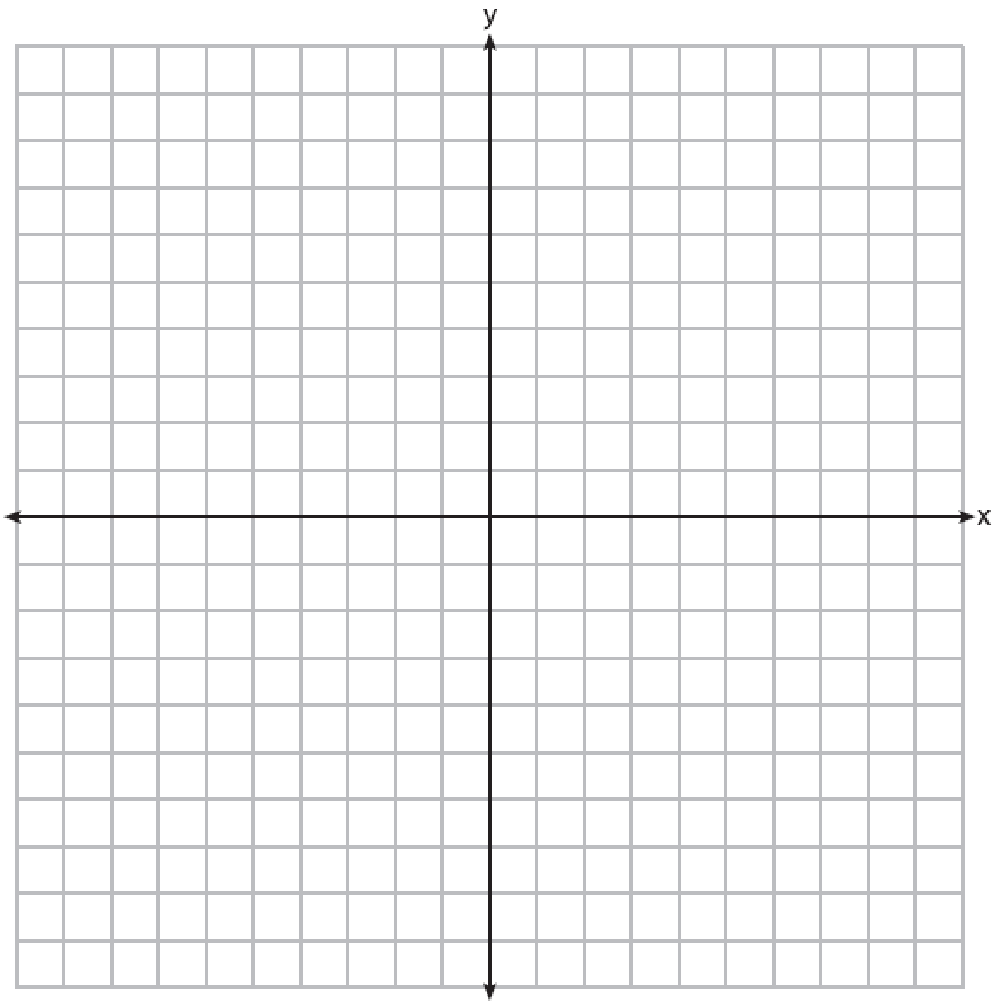 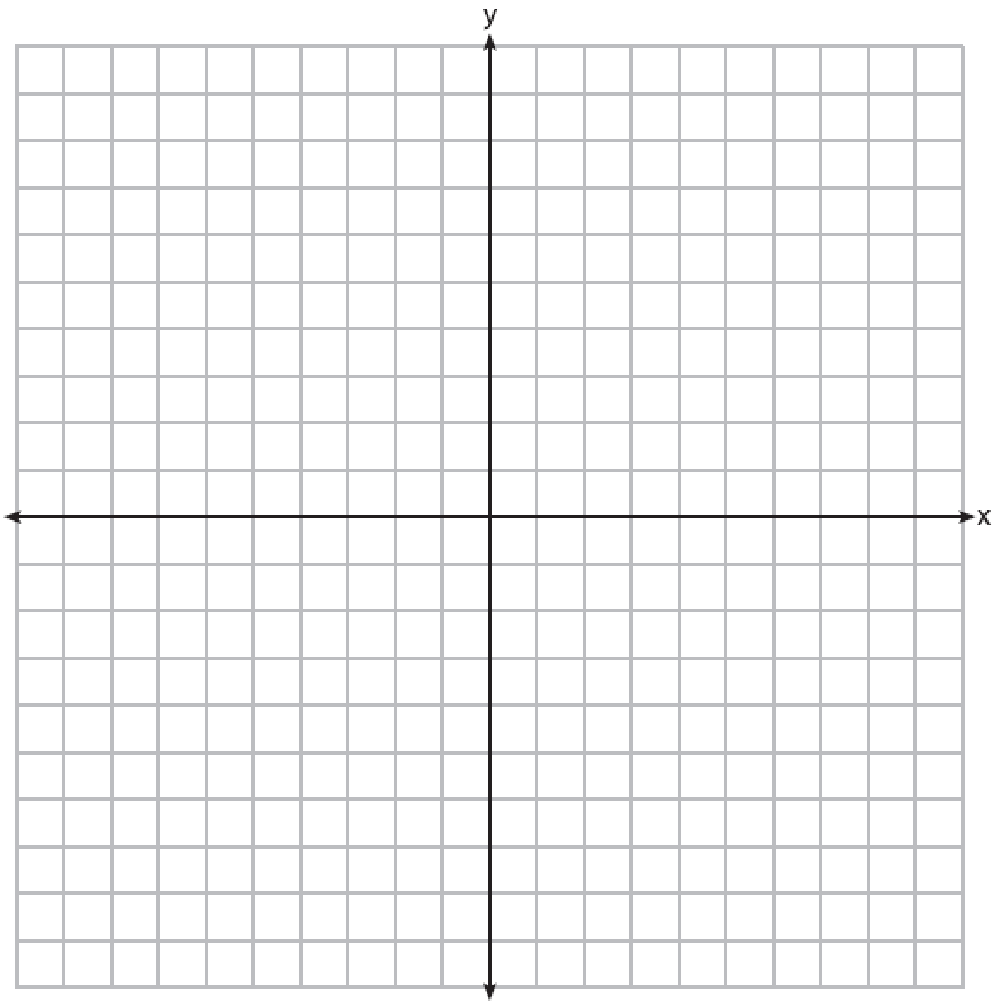 Directions: Sketch each inequality on the left. Then, examine the graph to determine the solution. Match the inequality to its solution on the right. 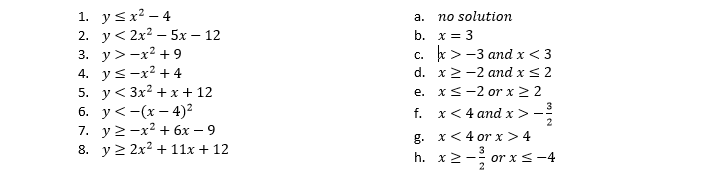 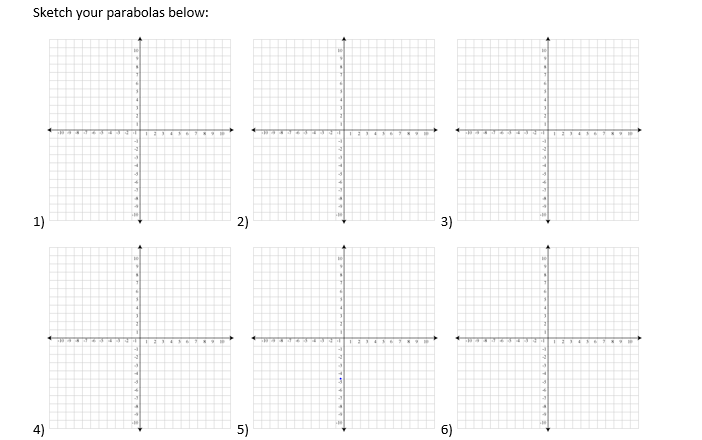 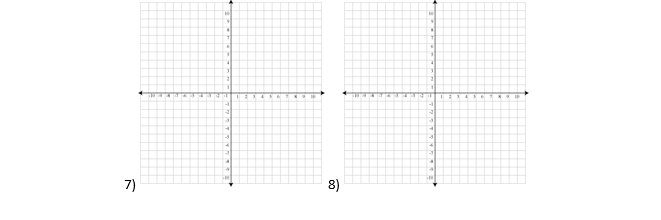 Day 1: Solving by factoringDay 2: Solve by quadratic formulaDay 3: Solving by Square Root MethodDay 4: Solving Quadratics - all algebraic methodsDay 5: Imaginary Numbers and QuadraticsDay 6: Solving Quadratics with Imaginary SolutionsDay 7: Quadratic/ Linear Systems5. Which graph could be used to find the solution to the following system of equations?5. Which graph could be used to find the solution to the following system of equations?5. Which graph could be used to find the solution to the following system of equations?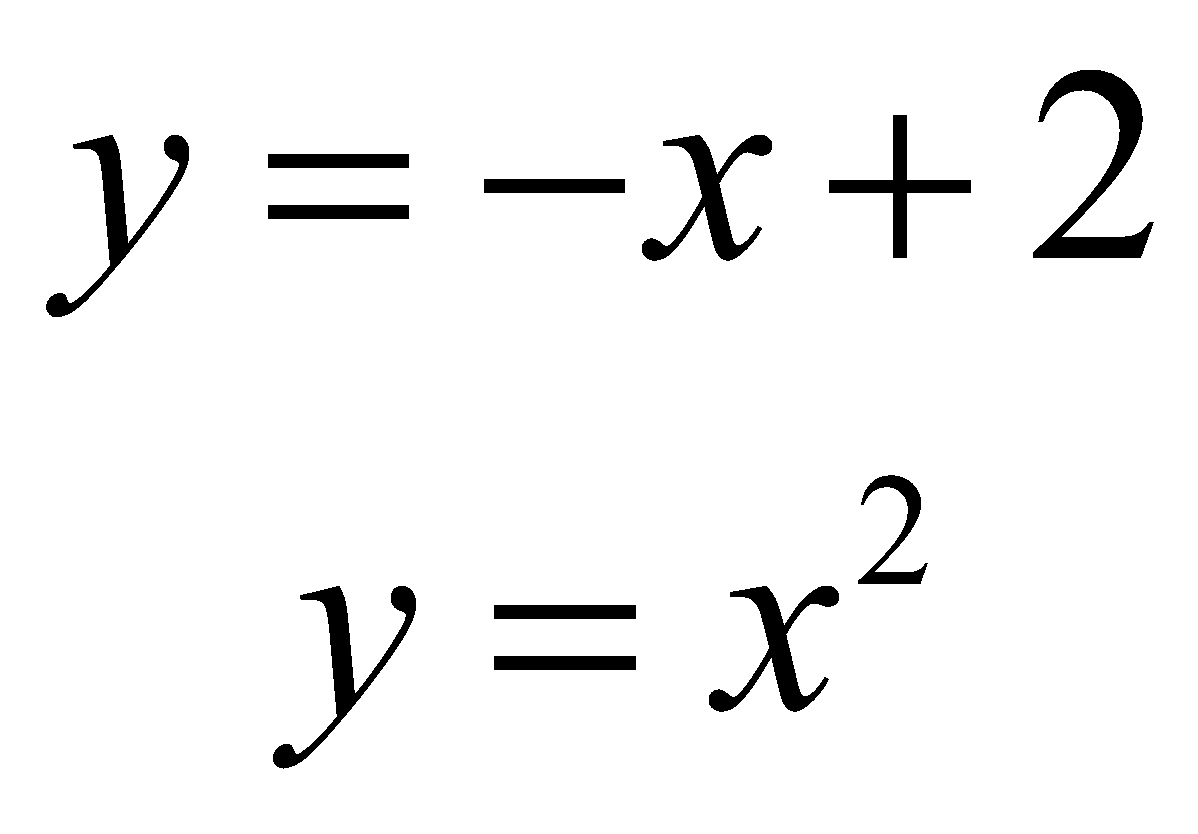 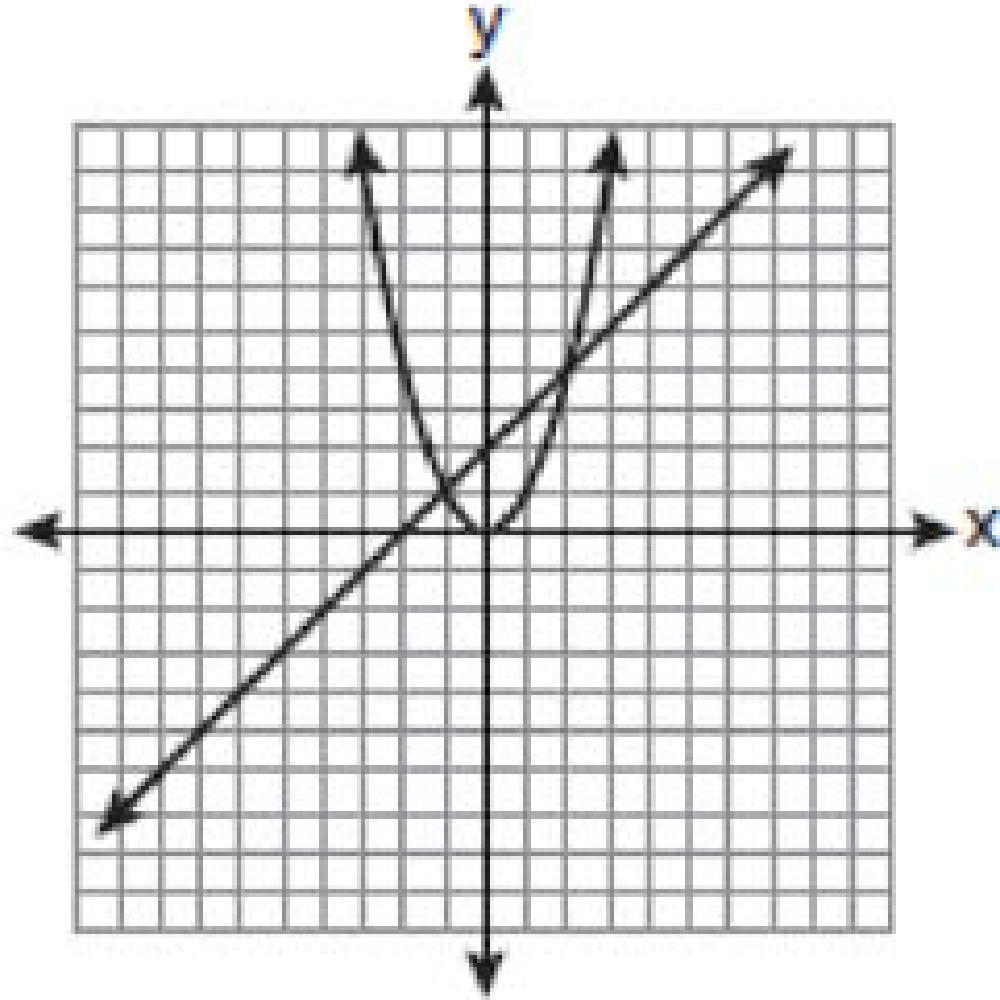 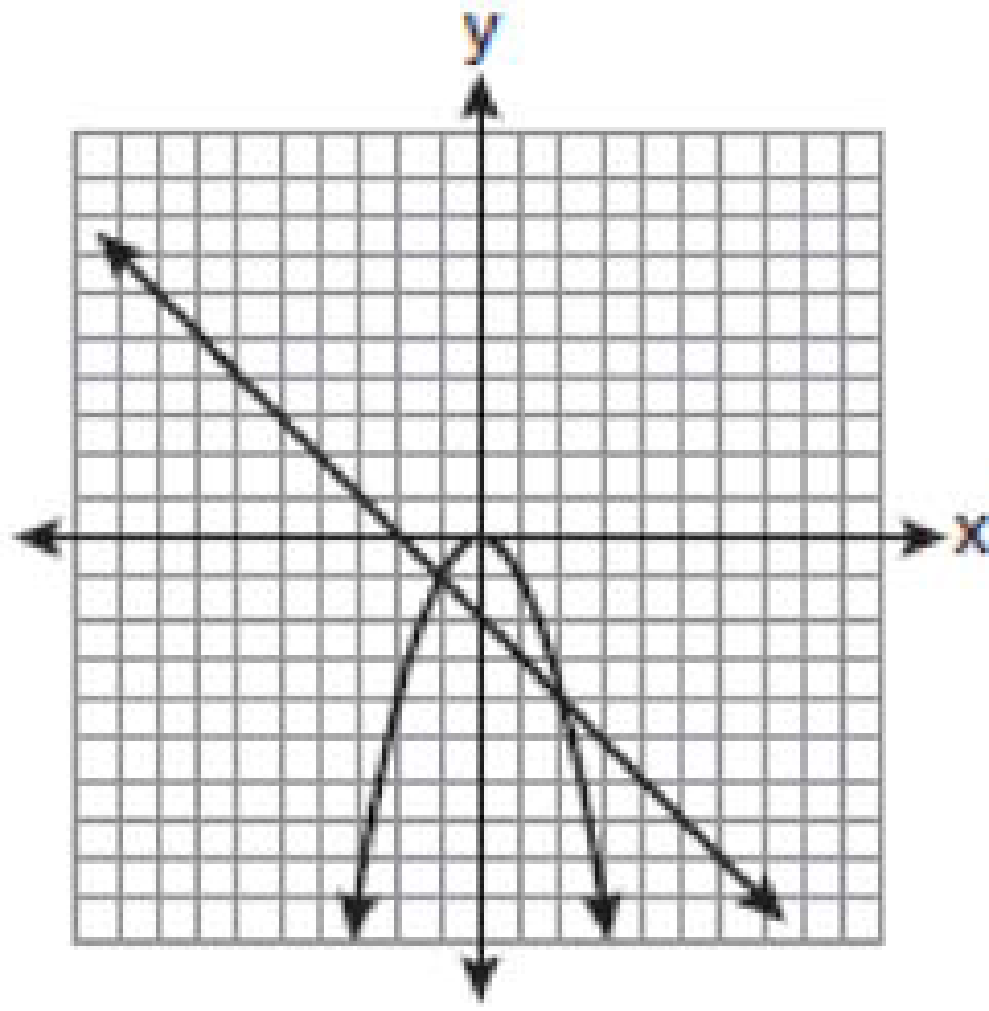 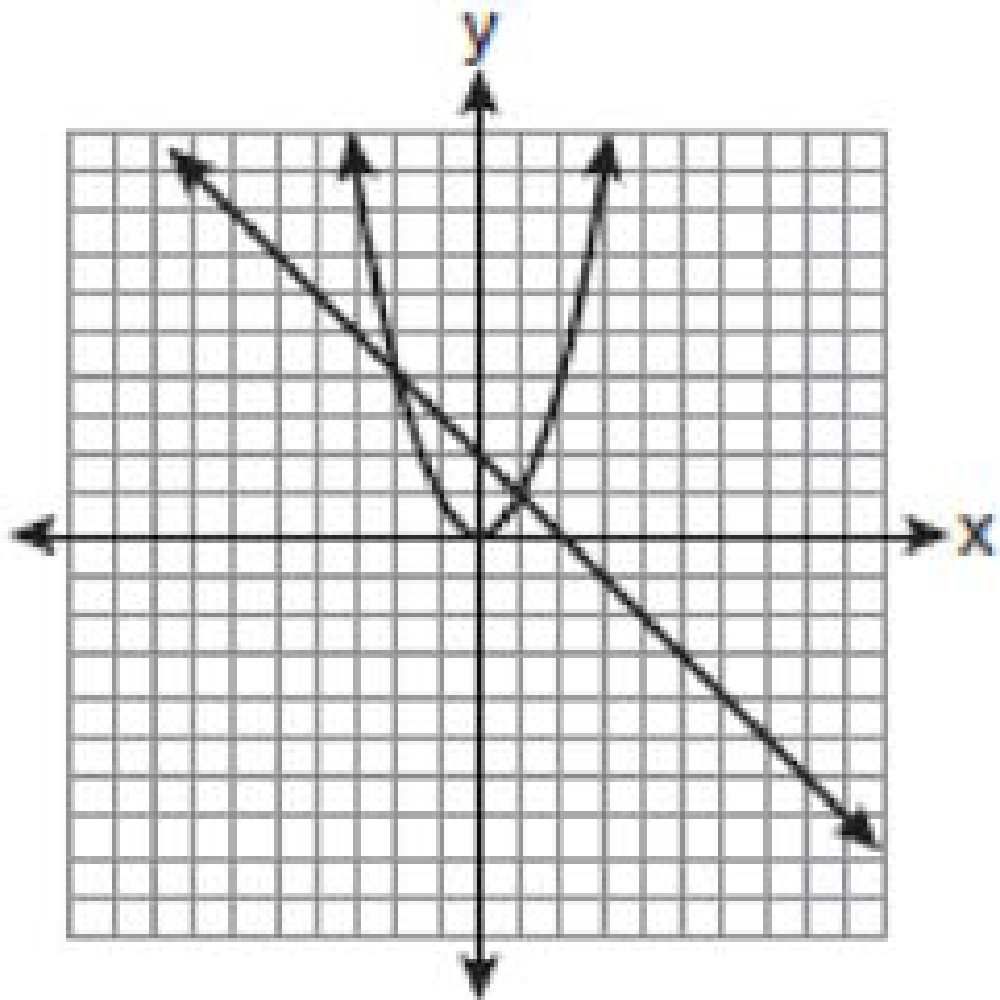 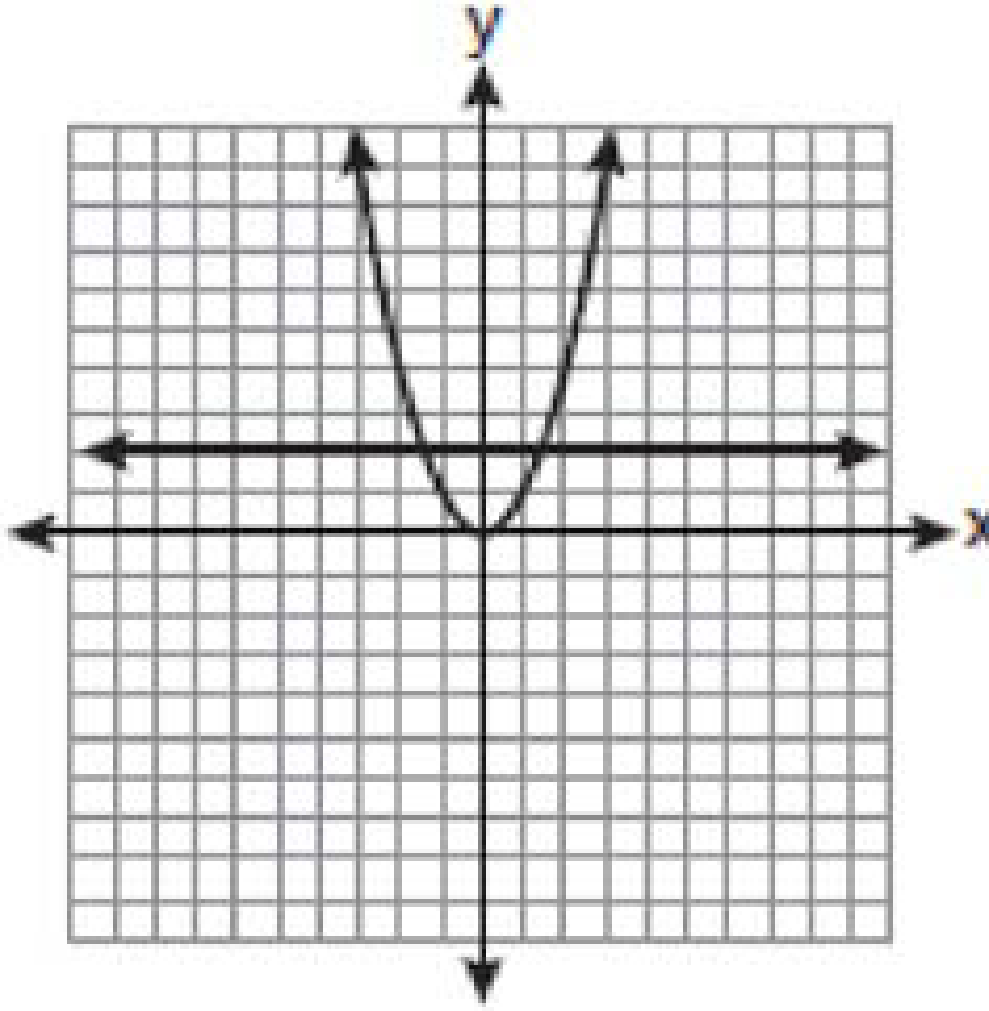              (1)                               (2)                              (3)                            (4)             (1)                               (2)                              (3)                            (4)             (1)                               (2)                              (3)                            (4)Day 8: Quadratic Inequalities 